Homework Practice: Week of March 2Due on Friday, March 6Rotations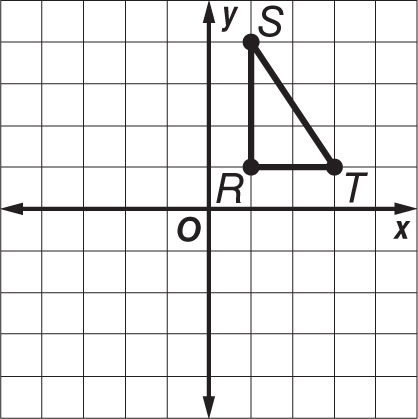 	1. 	Triangle RST has vertices R(1, 1), S(1, 4), and T(3, 1). Graph the figure and its rotated image after a clockwise rotation of 180° about the origin. Then give the coordinates of the vertices for triangle RʹSʹTʹ.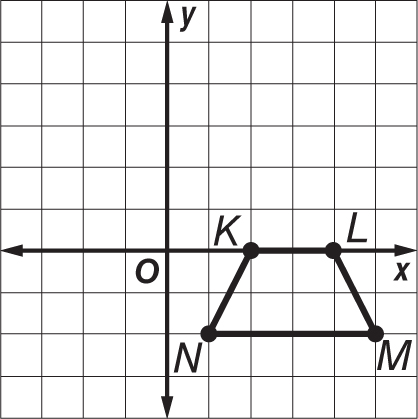 	2. 	Quadrilateral KLMN has vertices K(2, 0), L(4, 0), M(5, –2), and N(1, –2). Graph the figure and its rotated image after a counterclockwise rotation of 90° about the origin. Then give the coordinates of the vertices for quadrilateral KʹLʹMʹNʹ.Find the coordinates of the vertices of each figure after a dilation with the given scale factor k. Then graph the original image and the dilation.	3. S(–2, 1), U(0, 1), N(–1, –1); 					4. M(–3, 1), A(1, 3), T(2, –2), H(–4, –2); 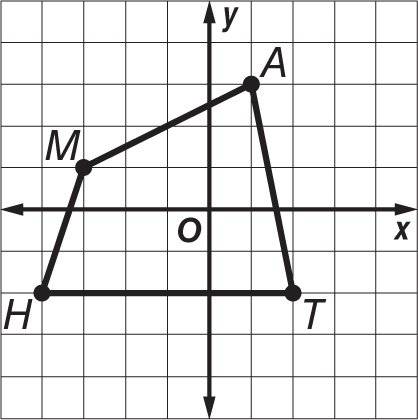 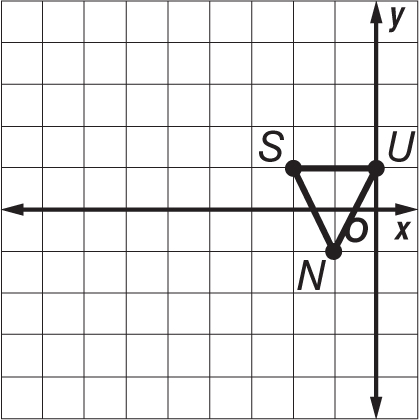 5.	 MAPS Rachel and her cousin, Lena, live in different cities that are about 100 miles apart. On a map, the two cities measure 5 inches apart. What is the scale factor used for the map?6. 	GEOMETRY A square has vertices J(–1, 4), U(5, 4), M(5, –2), P(–1, –2). After a dilation, square JUMP has vertices J(–0.5, 2), U(2.5, 2), M(2.5, –1), P(–0.5, –1). What is the scale factor of the dilation?